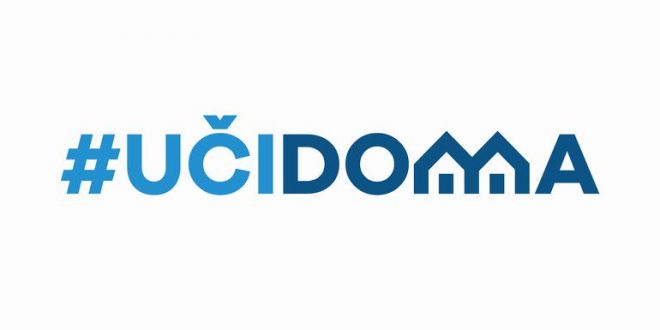 SEDMIČNI PLAN RADA PO PREDMETIMA ZA PERIOD 13.04.2020. – 16.04.2020.RAZRED I PREDMET:  Crnogorski-srpski,bosanski,hrvatski jezik i knjizevnost   NASTAVNIK/CI: Marjana Nikolić, Zdravka Vreteničić, Erdemina Šabotić, Jelena Šćepanović, Aleksandra Petkovski, Ana Dević, Ljubica Plamenac, Sandra ĐukovićRAZRED I PREDMET:  Crnogorski-srpski,bosanski,hrvatski jezik i knjizevnost   NASTAVNIK/CI: Marjana Nikolić, Zdravka Vreteničić, Erdemina Šabotić, Jelena Šćepanović, Aleksandra Petkovski, Ana Dević, Ljubica Plamenac, Sandra ĐukovićRAZRED I PREDMET:  Crnogorski-srpski,bosanski,hrvatski jezik i knjizevnost   NASTAVNIK/CI: Marjana Nikolić, Zdravka Vreteničić, Erdemina Šabotić, Jelena Šćepanović, Aleksandra Petkovski, Ana Dević, Ljubica Plamenac, Sandra ĐukovićRAZRED I PREDMET:  Crnogorski-srpski,bosanski,hrvatski jezik i knjizevnost   NASTAVNIK/CI: Marjana Nikolić, Zdravka Vreteničić, Erdemina Šabotić, Jelena Šćepanović, Aleksandra Petkovski, Ana Dević, Ljubica Plamenac, Sandra ĐukovićRAZRED I PREDMET:  Crnogorski-srpski,bosanski,hrvatski jezik i knjizevnost   NASTAVNIK/CI: Marjana Nikolić, Zdravka Vreteničić, Erdemina Šabotić, Jelena Šćepanović, Aleksandra Petkovski, Ana Dević, Ljubica Plamenac, Sandra ĐukovićDANISHODIAKTIVNOSTISADRŽAJ/POJMOVINAČIN KOMUNIKACIJEPONEDELJAK13.0.2020.Prepoznaje i razlikujeglasove;Prepoznaje mjesto glasa i redoslijed glasova u riječimaPrepoznaju I razlikuju glasoveČigra, str. 48, 49TVListićKoliko ima glasovaViber grupa, TV program, www.ucudoma.me , e-mailUTORAK14.04.2020.Prepoznaje rečenicu kao govorno-pisanu cjelinu;Razlikuje i upoređuje izraze: riječ, glas i slovoRazlikuje i upoređuje izraze: riječ, glas i slovoČigra, str. 50, 51glas, slovo, riječ TVlistićRečenica, riječ, glasViber grupa, TV program, www.ucudoma.me , e-mailSRIJEDA15.04.2020.Prepoznaje bajku na osnovu njenih osobina: Ustaljeni početak i osobeni ton pripovijedanja (nekada davno...);Slušaju bajkuKako to može“, str. 42, 43, 44TVListić„Vuk i sedam jarića“,Braća GrimViber grupa, TV program, www.ucudoma.me , e-mailČETVRTAK16.04.2020.Razlikuje likove koji su nosioci pozitivnih i negativnih osobinaIlustracijaPriča u slikama TVListićlikovi iz bajkepričanje po nizu slikaViber grupa, TV program, www.ucudoma.me , e-mailPETAK17.04.2020.POVRATNA INFORMACIJA U TOKU SEDMICE